NCCDB Complaint Entry Home Page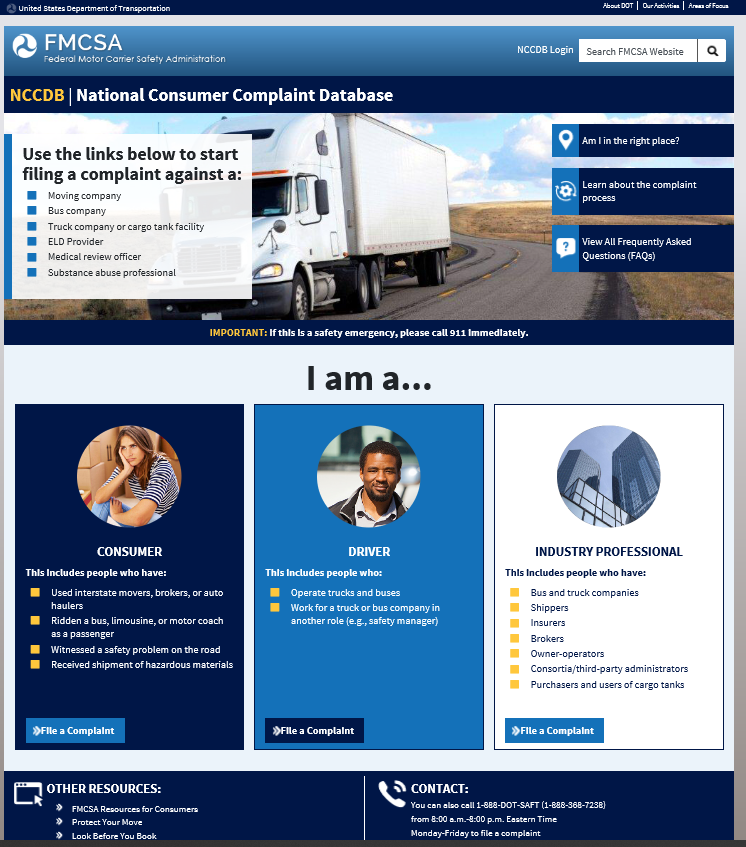 Driver Moving Complaint Type 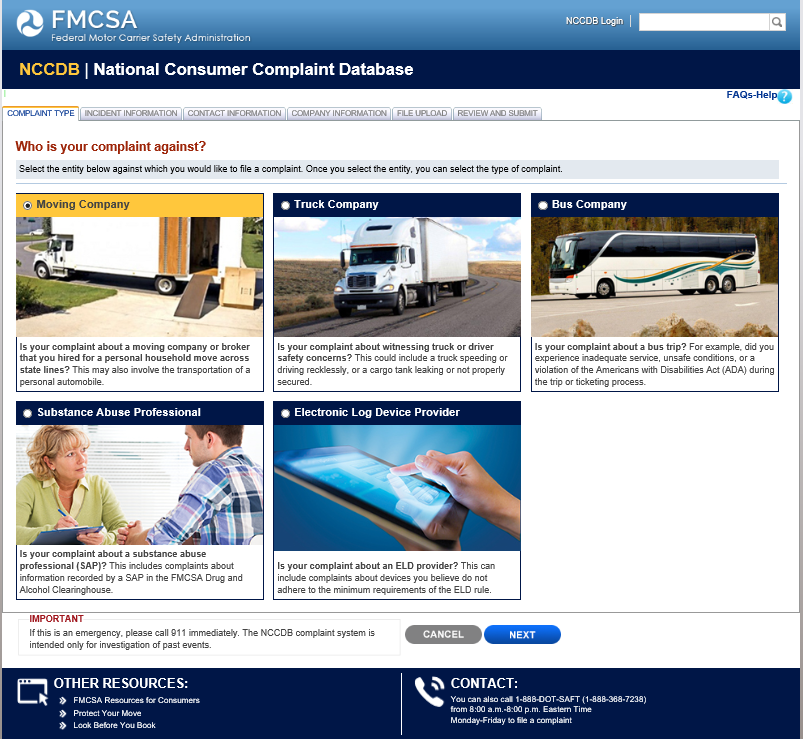 Driver Moving Complaint Incident Information 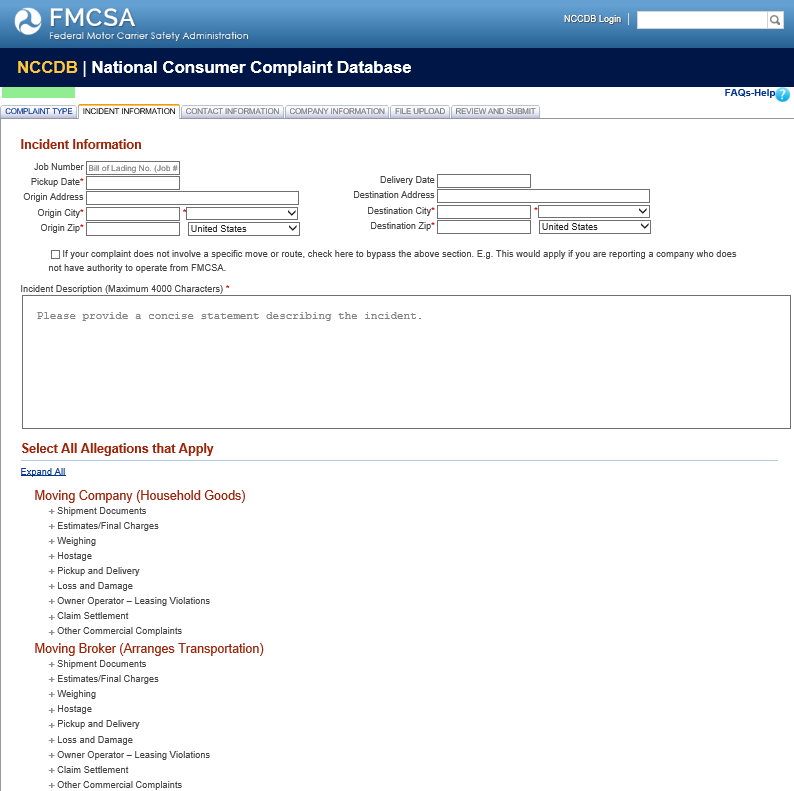 Driver Moving Complaint Incident Information  					        Continued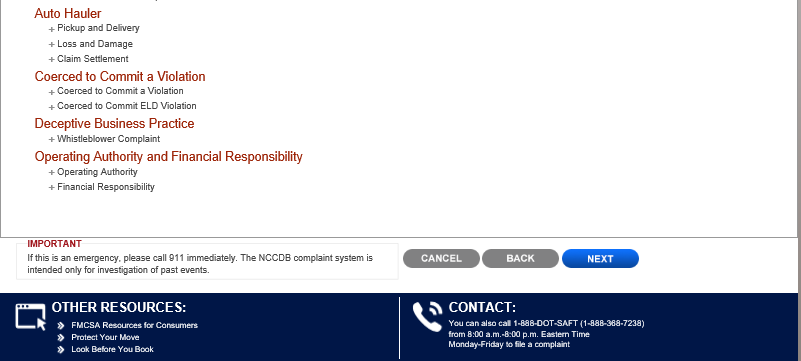 Driver Moving Complaint Incident Information Continued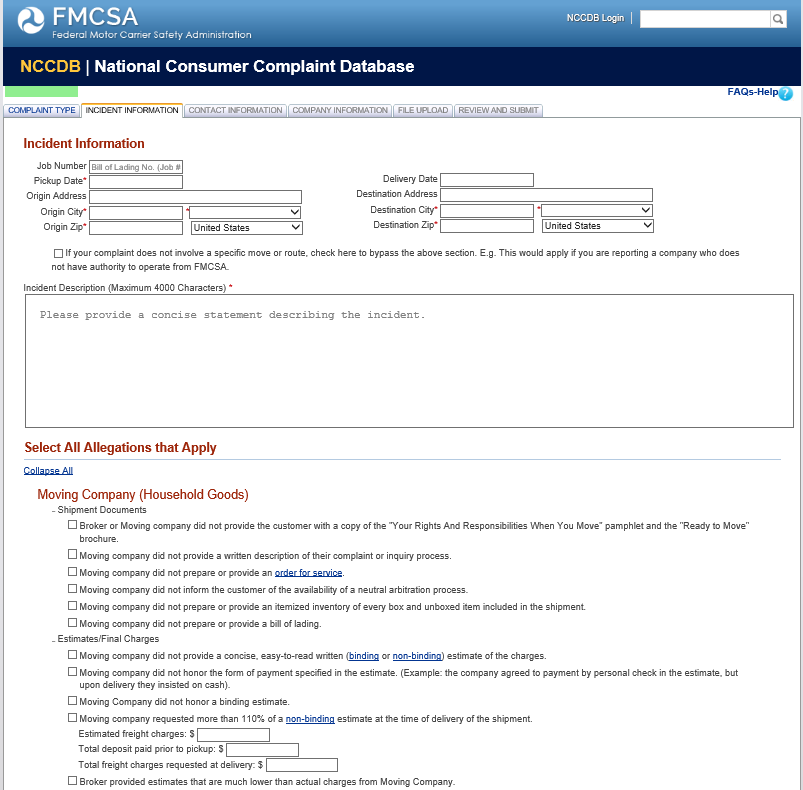 Driver Moving Complaint Incident Information  					        Continued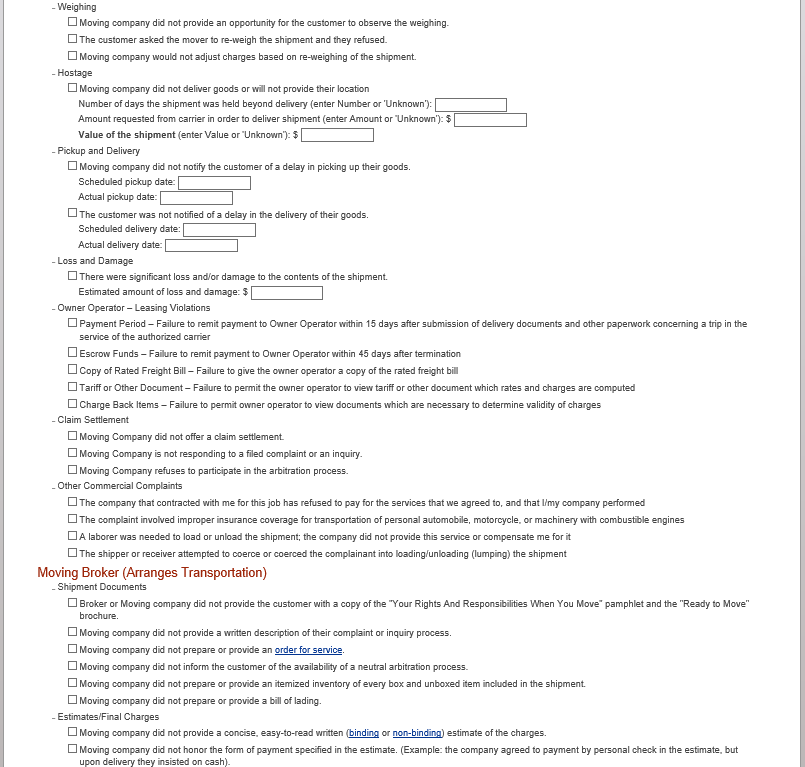 Driver Moving Complaint Incident Information  					        Continued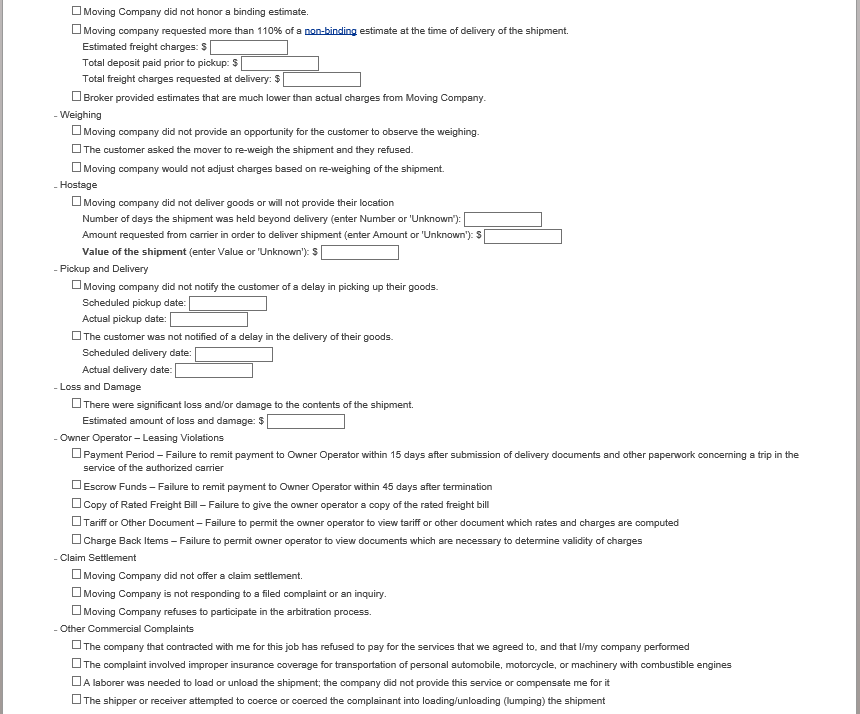 Driver Moving Complaint Incident Information  					        Continued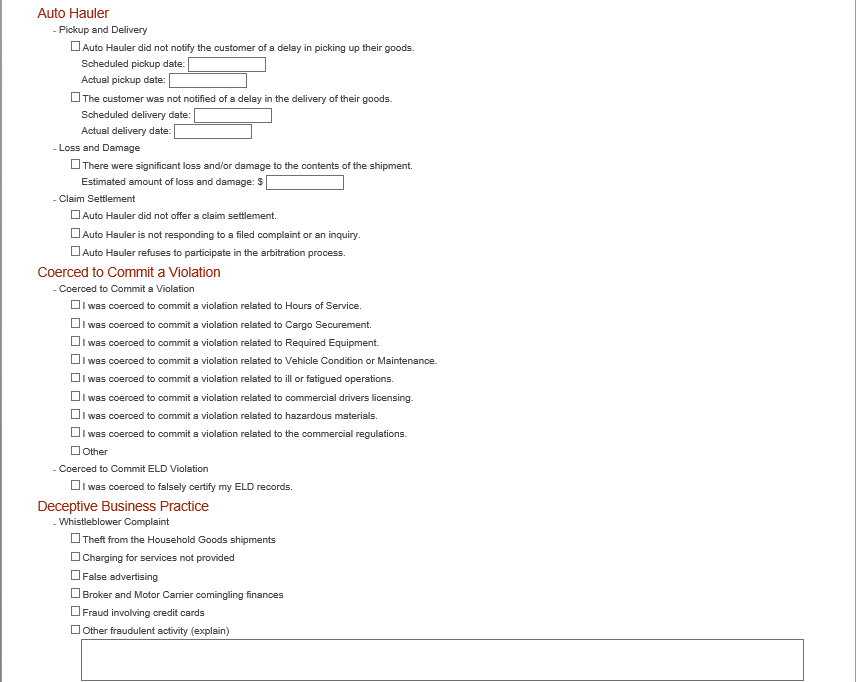 Driver Moving Complaint Incident Information  					        Continued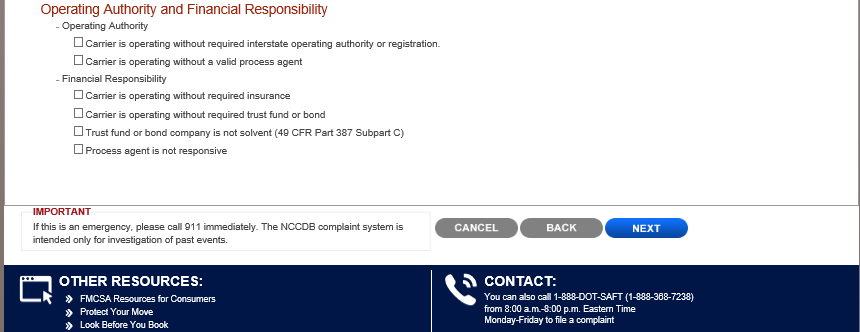 Driver Moving Complaint Contact Information 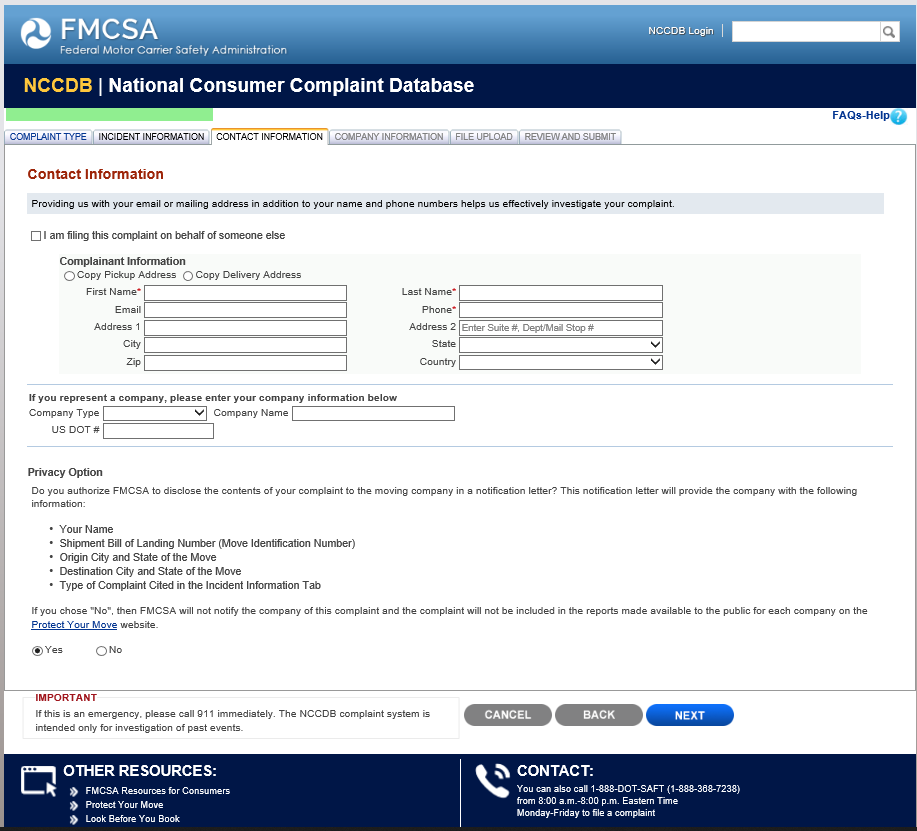 Driver Moving Complaint Company Information 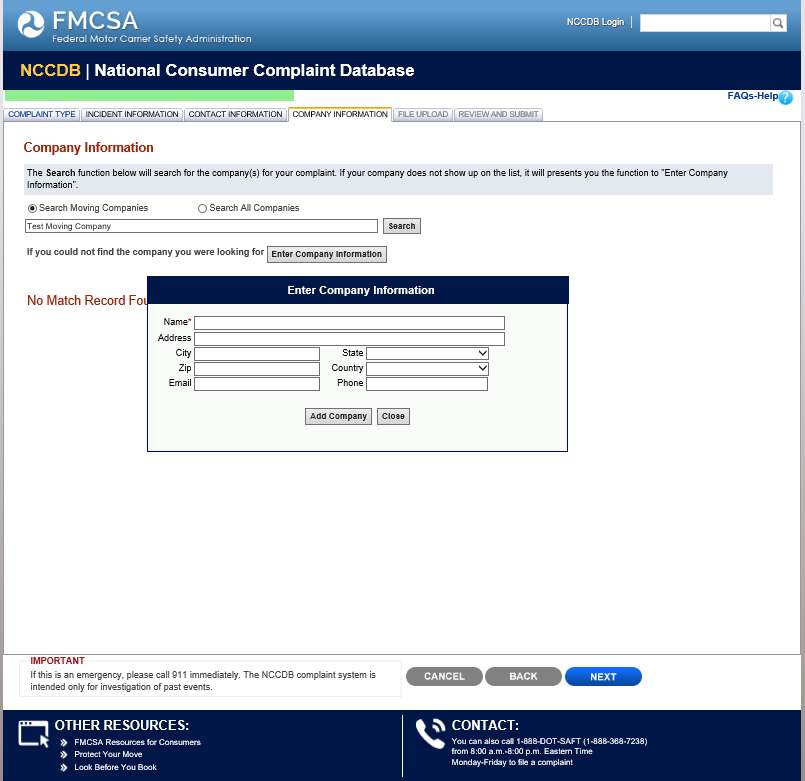 Driver Moving Complaint File Upload  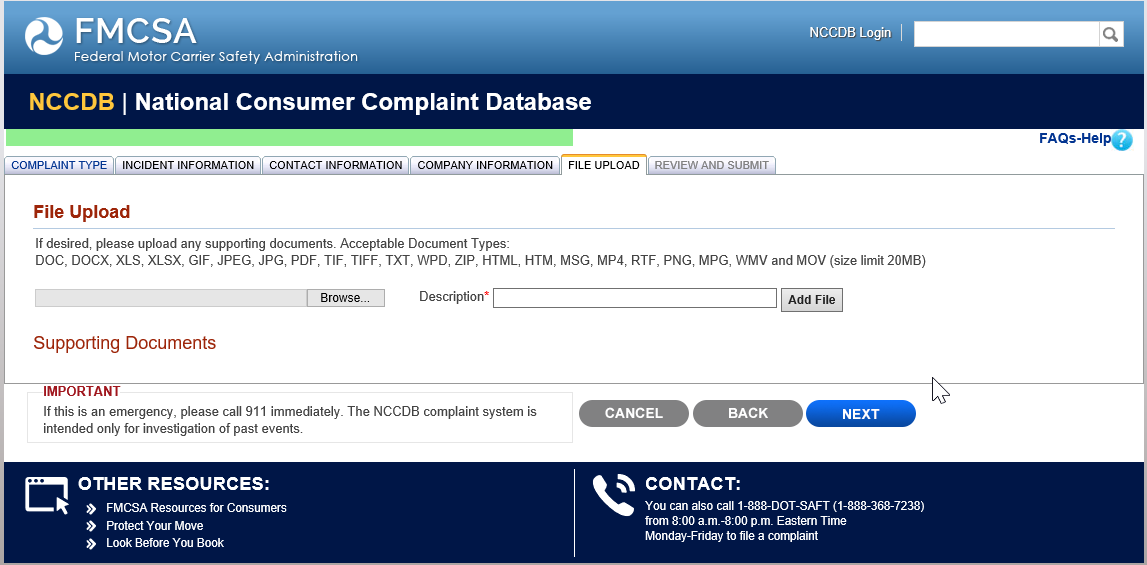 Driver Moving Complaint Review and Submit 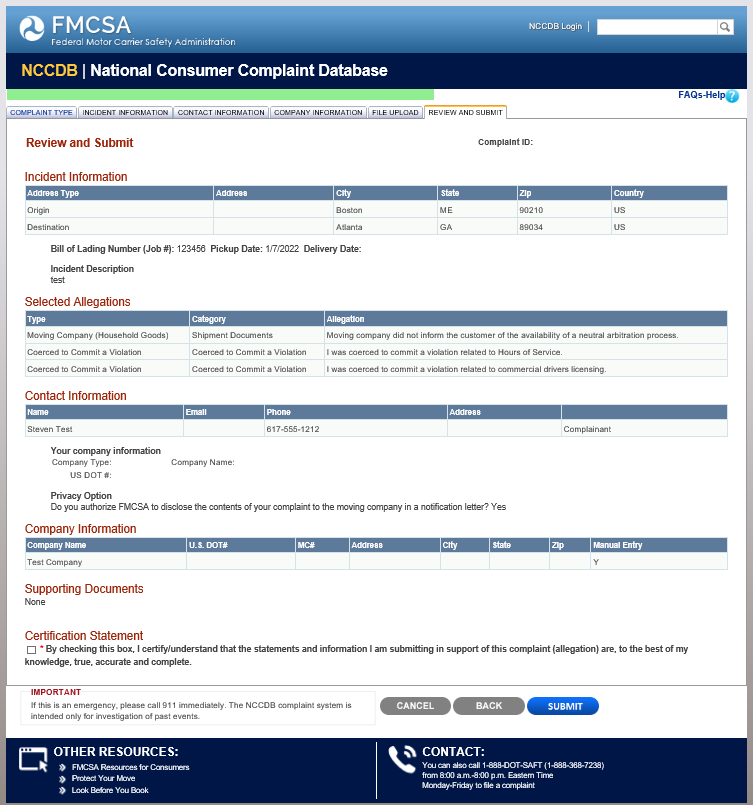 Driver Truck Complaint Type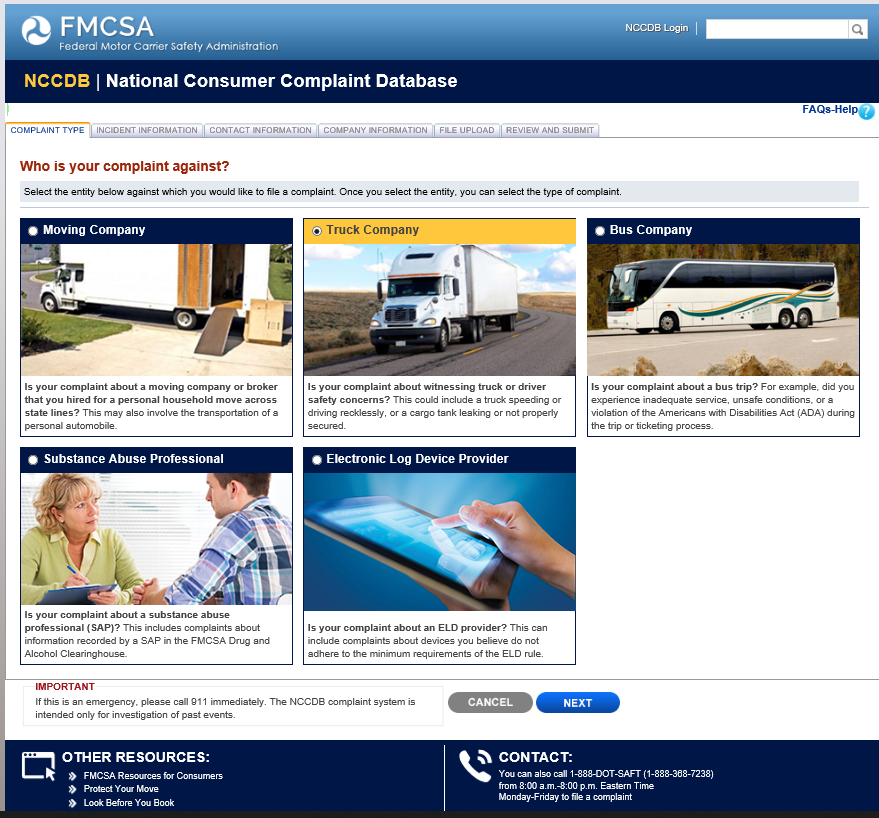 Driver Truck Complaint Incident Information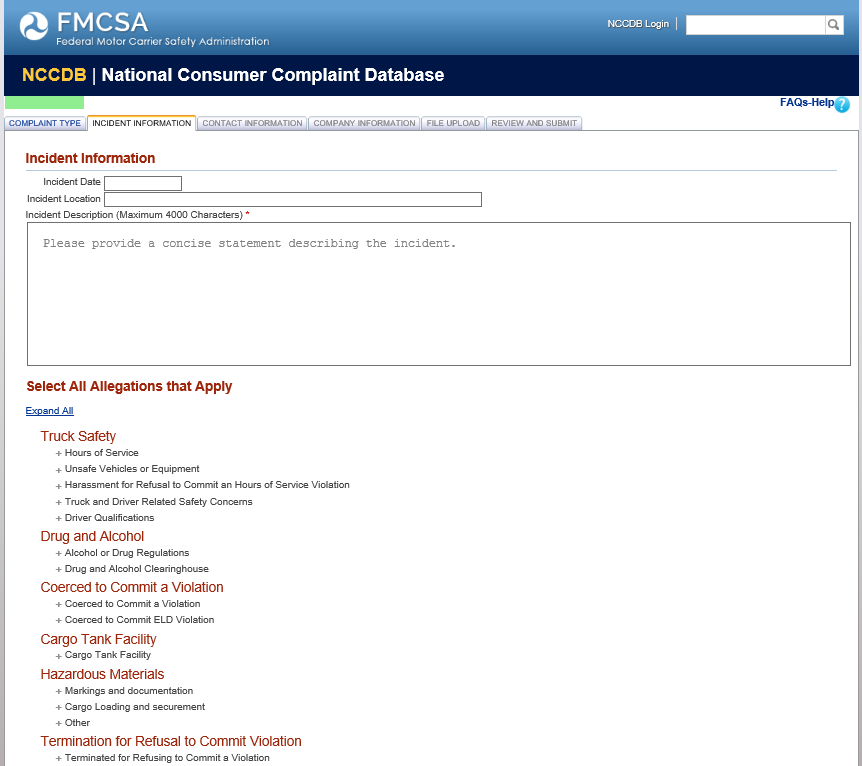 Driver Truck Complaint Incident Information                                           			Continued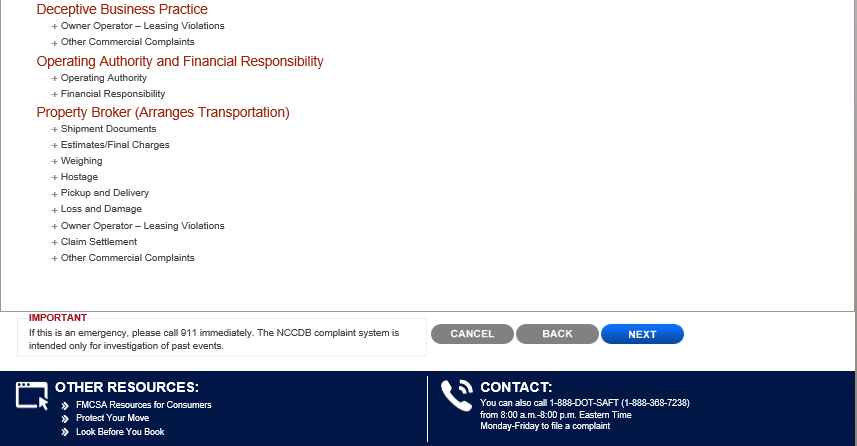 Driver Truck Complaint Incident Information                                           			Continued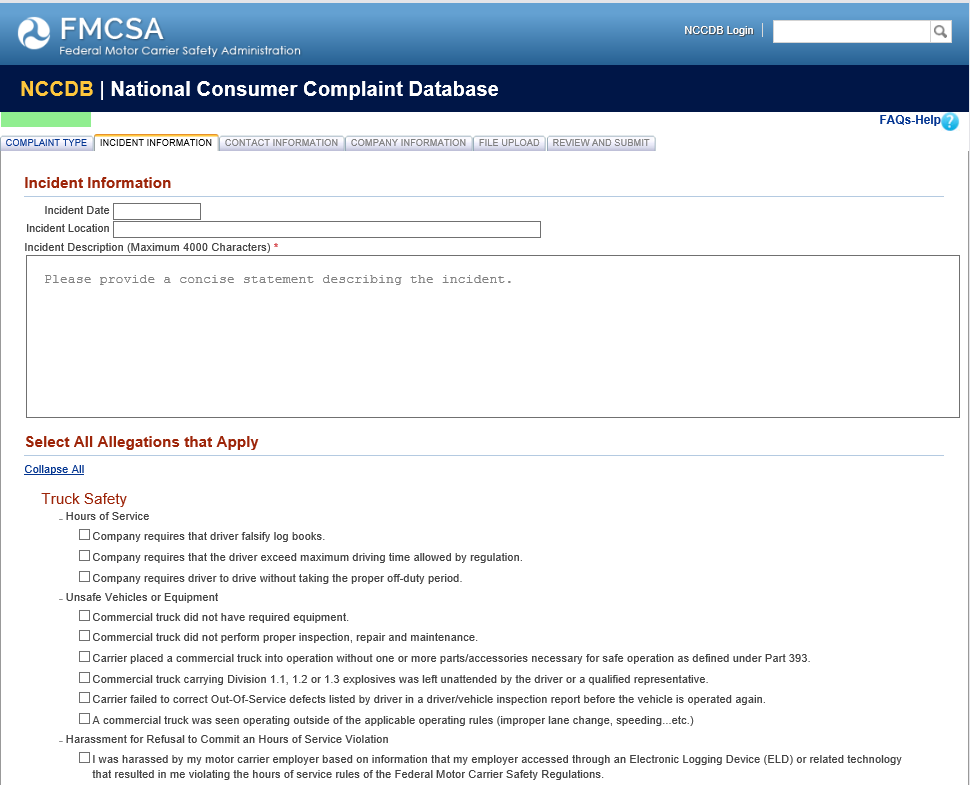 Driver Truck Complaint Incident Information                                           			Continued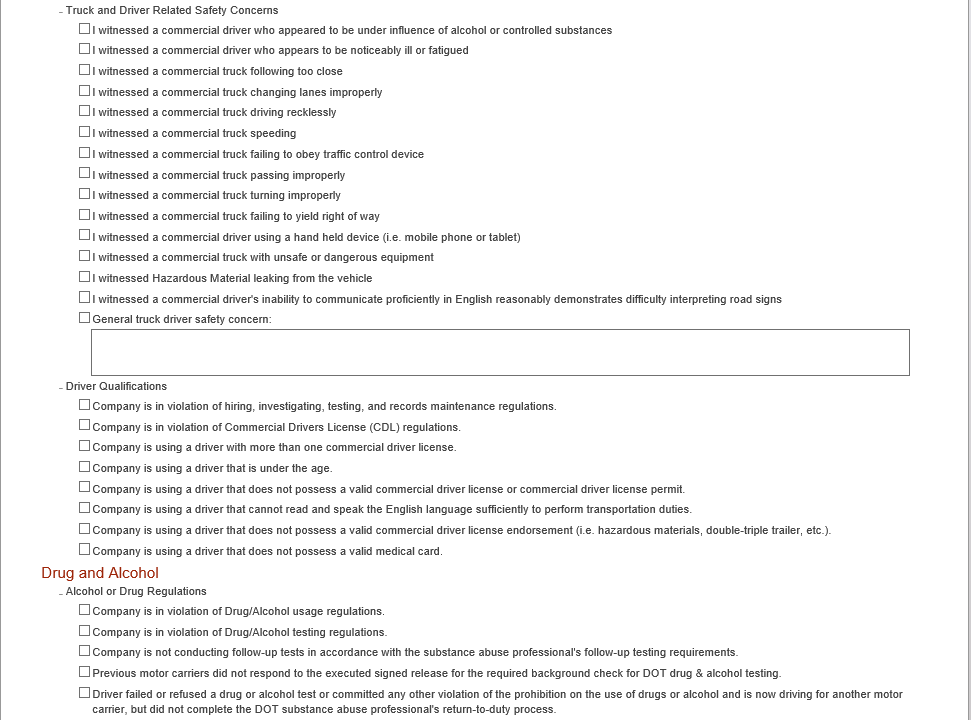 Driver Truck Complaint Incident Information                                           			Continued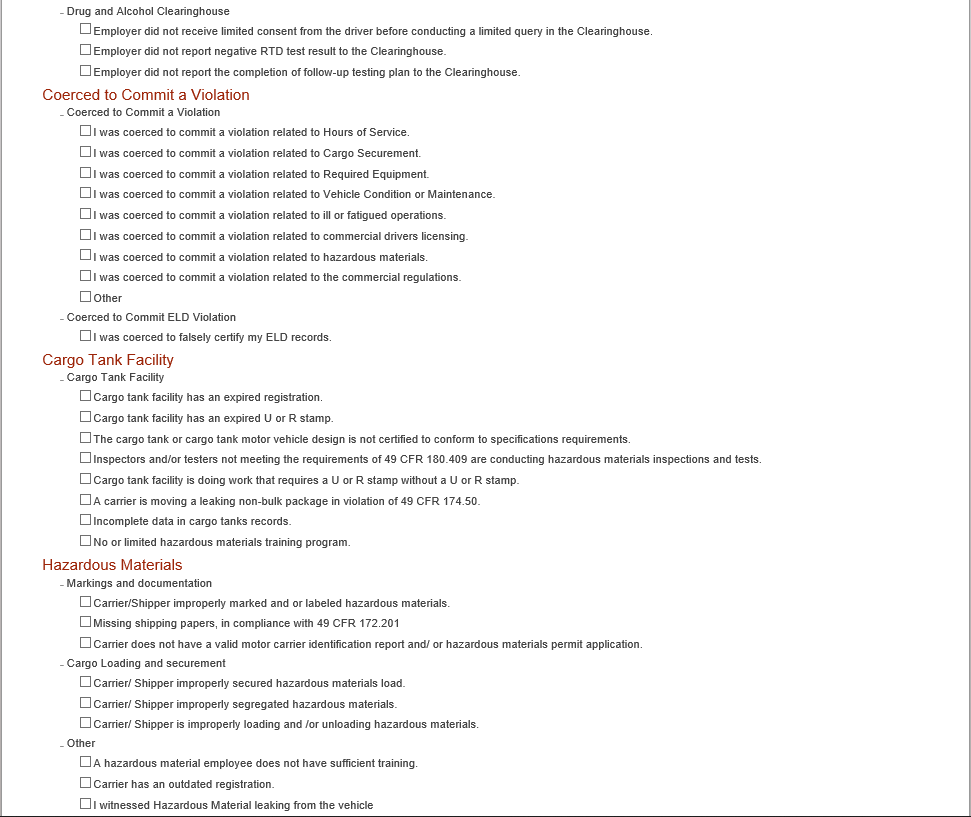 Driver Truck Complaint Incident Information                                           			Continued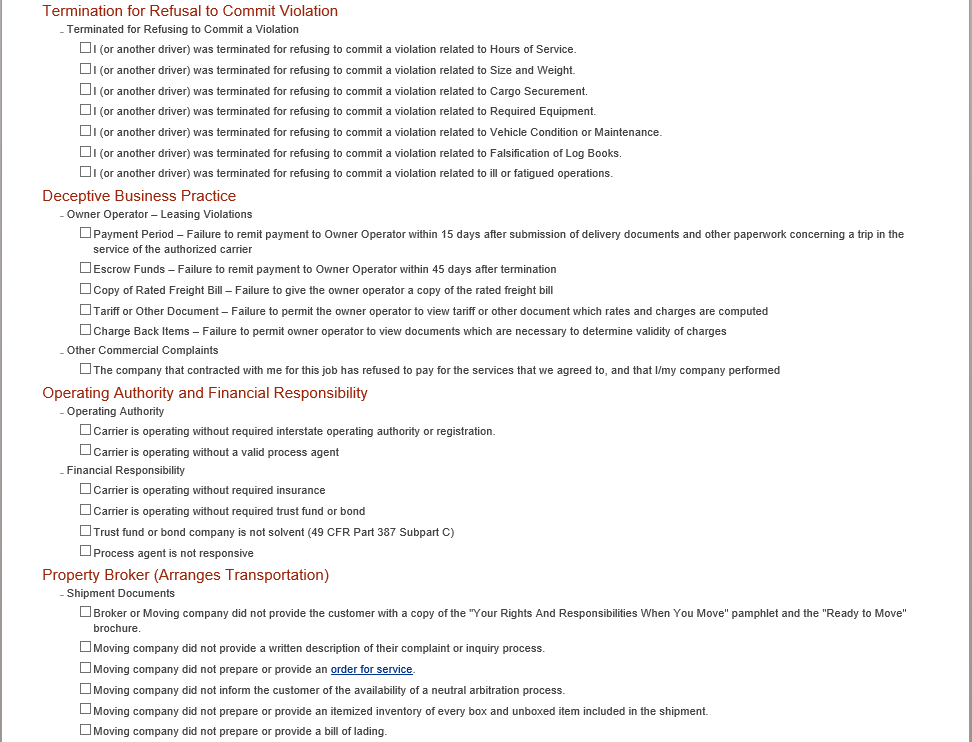 Driver Truck Complaint Incident Information                                           			Continued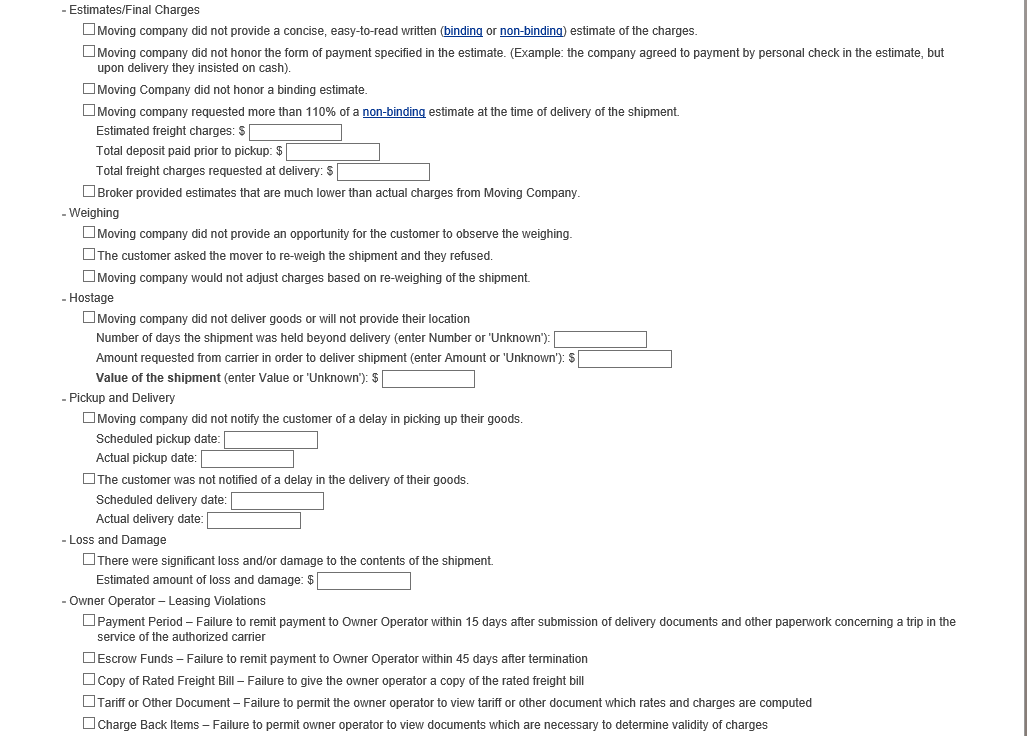 Driver Truck Complaint Incident Information                                           			Continued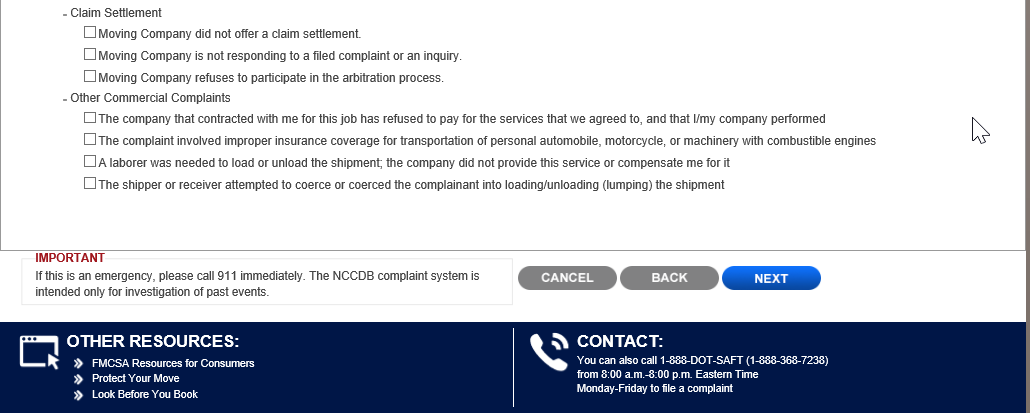 Driver Truck Complaint Contact Information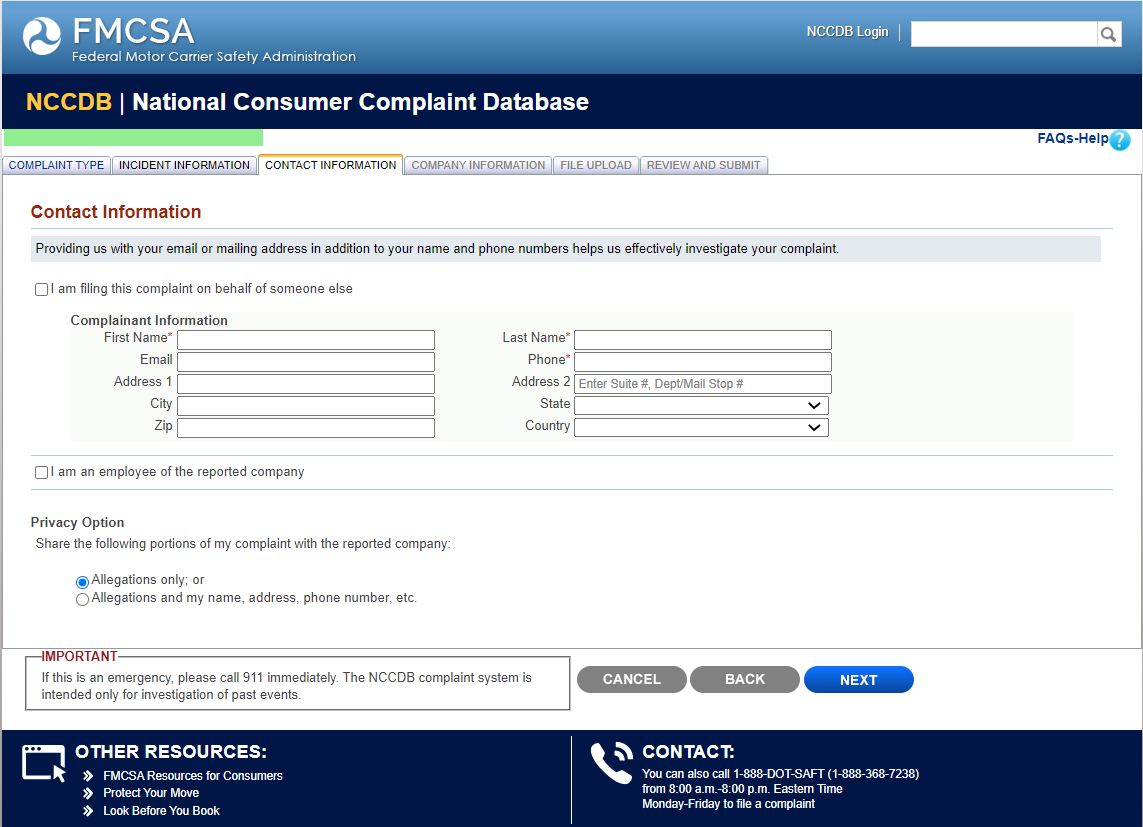 Driver Truck Complaint Company Information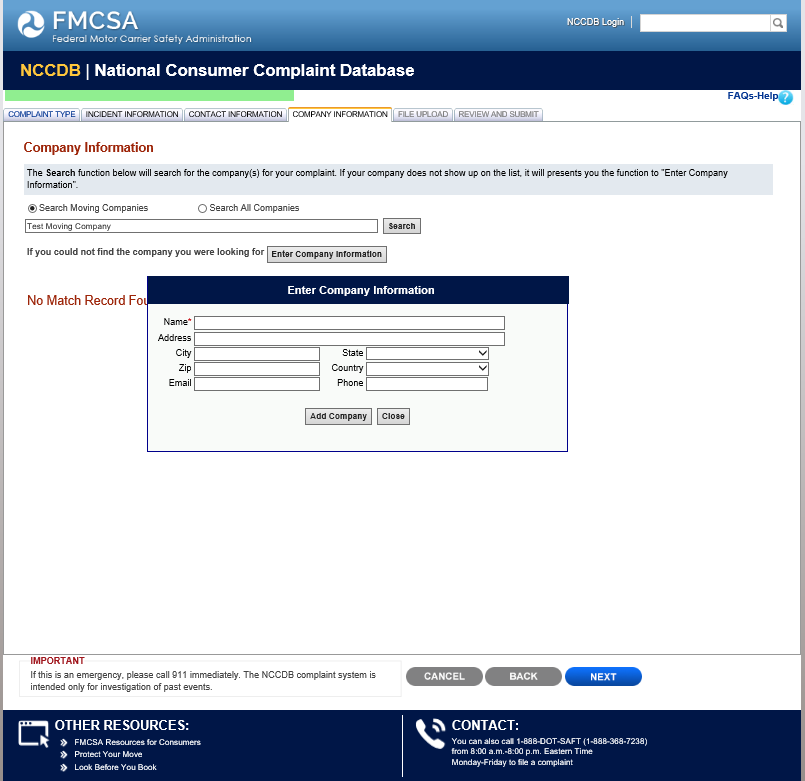 Driver Truck Complaint File UploadDriver Truck Complaint Review and Submit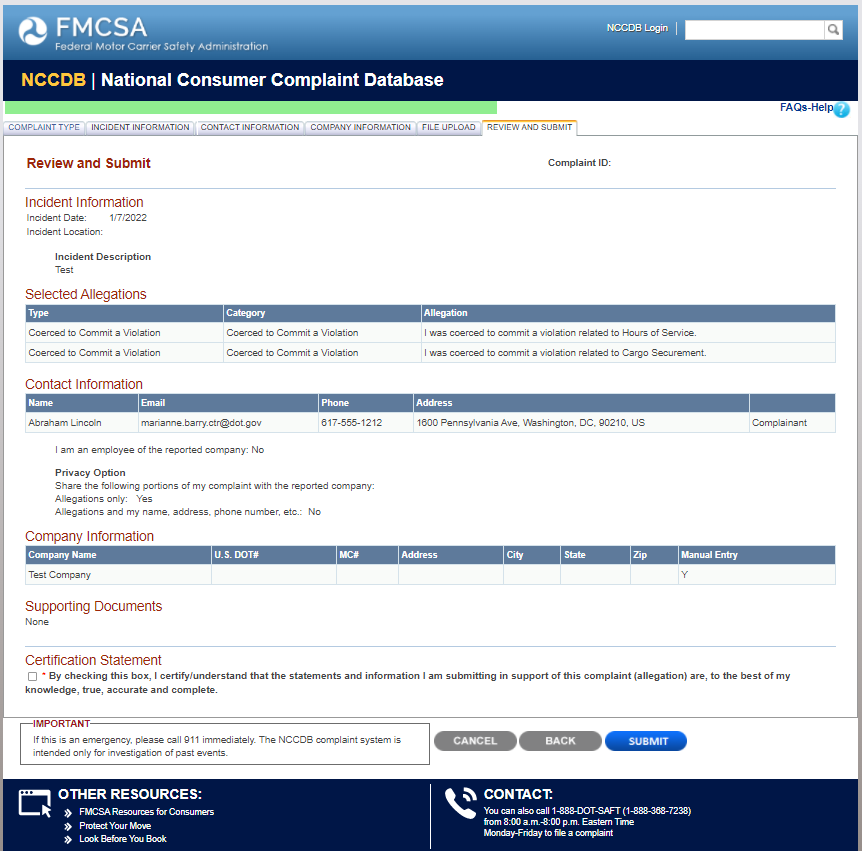 Driver Bus Complaint Type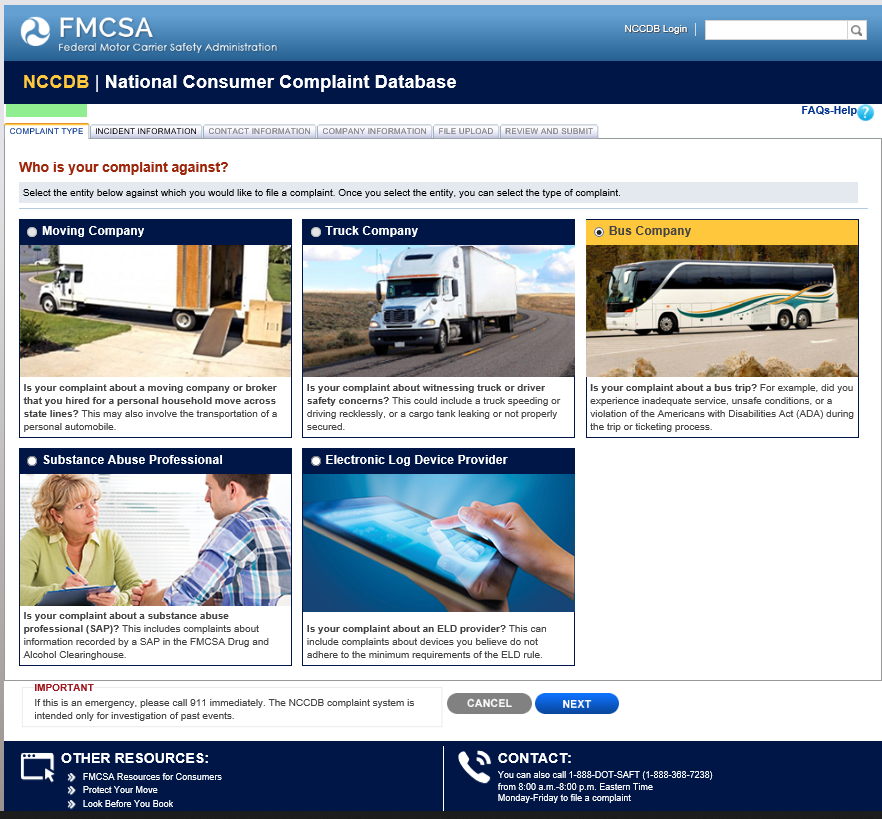 Driver Bus Complaint Incident Information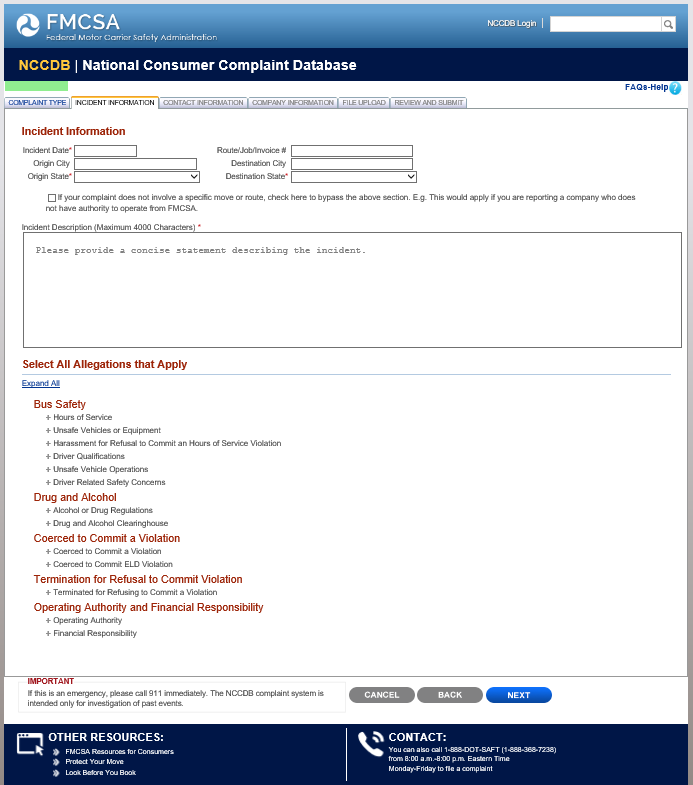 Driver Bus Complaint Incident Information                                           			Continued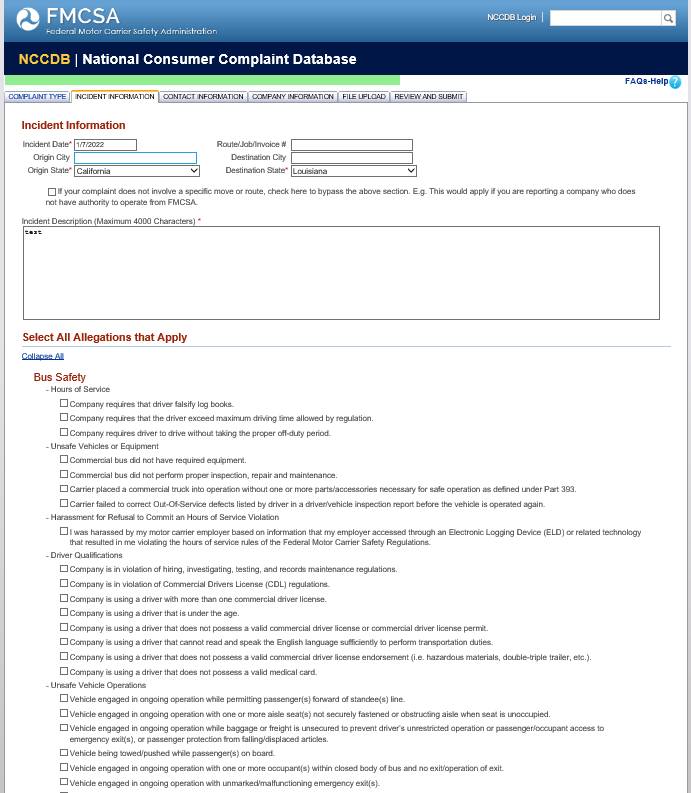 Driver Bus Complaint Incident Information                                          			Continued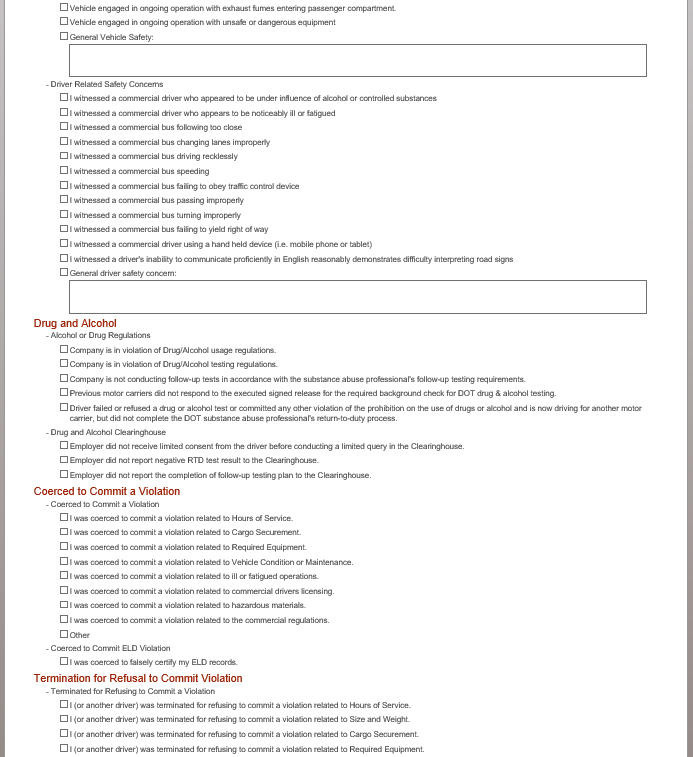 Driver Bus Complaint Incident Information                                           			Continued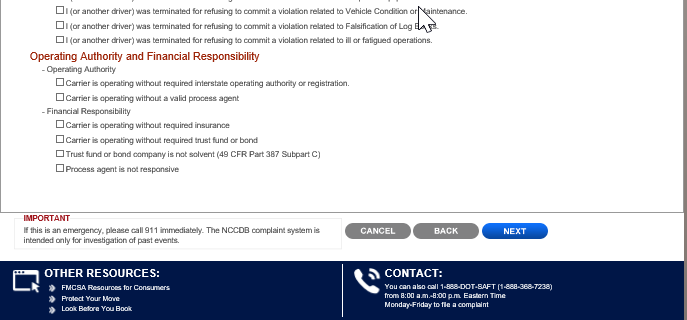 Driver Bus Complaint Contact Information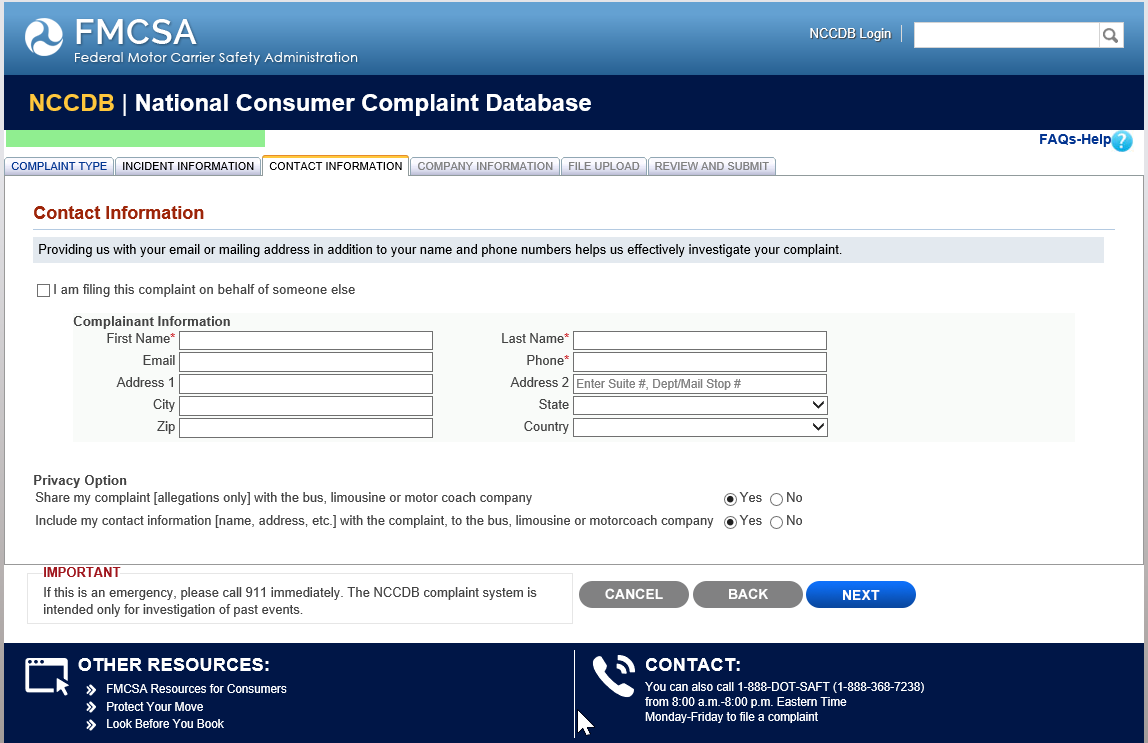 Driver Bus Complaint Company Information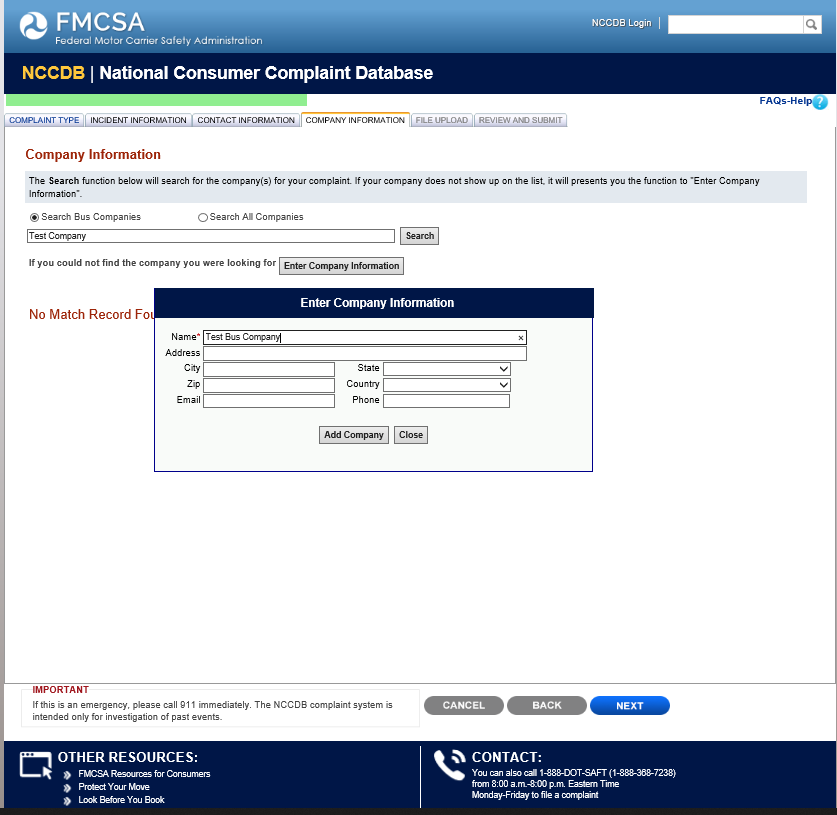 Driver Bus Complaint File Upload Driver Bus Complaint Review and Submit 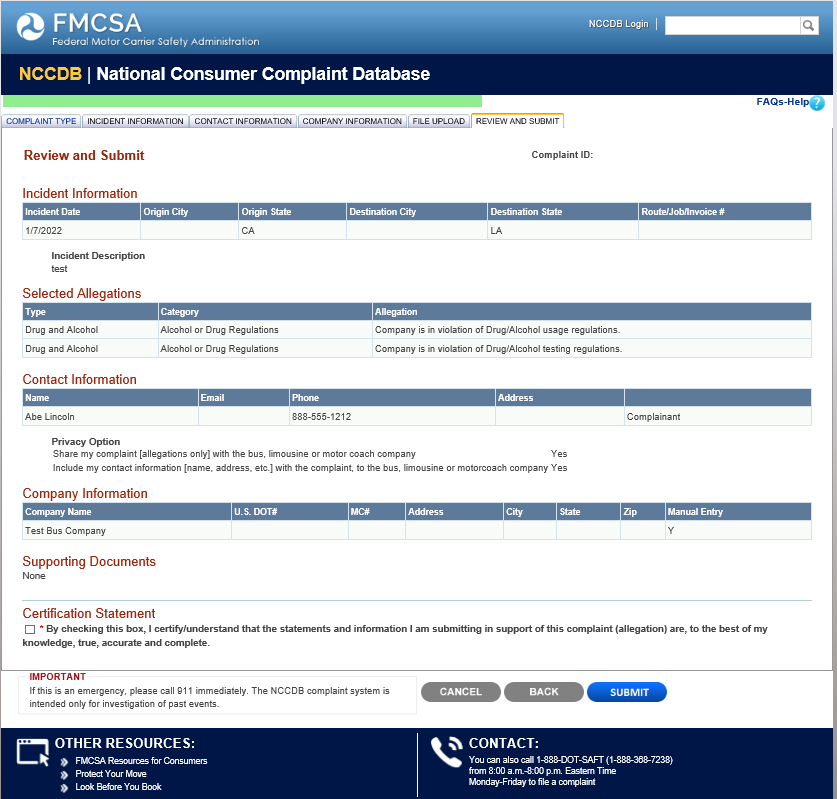 Driver Substance Abuse Professional (SAP) Complaint Type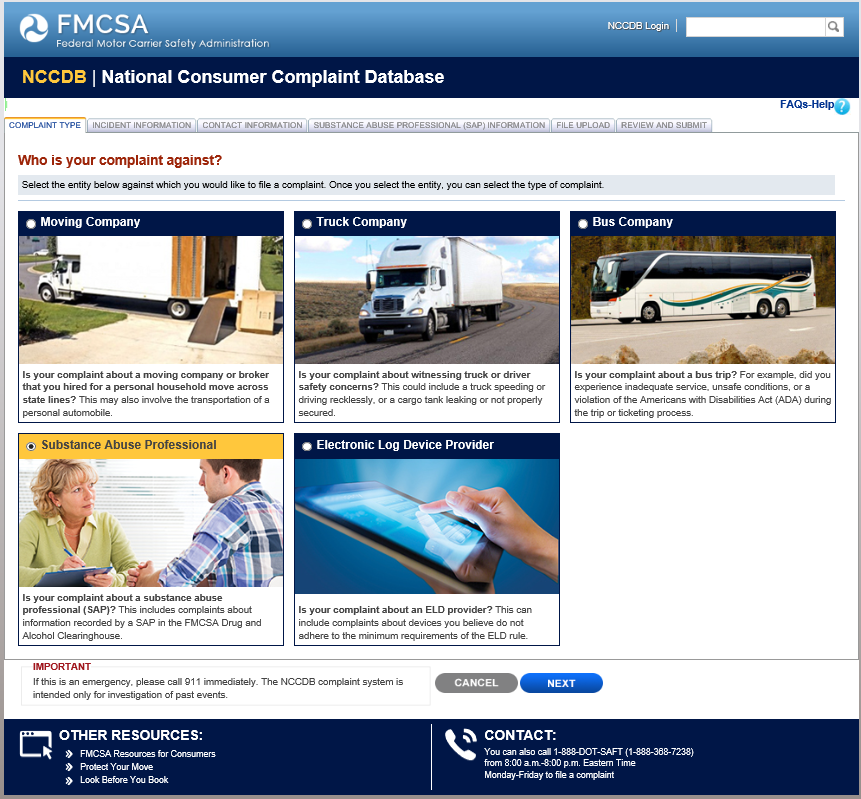 Driver SAP Complaint Incident Information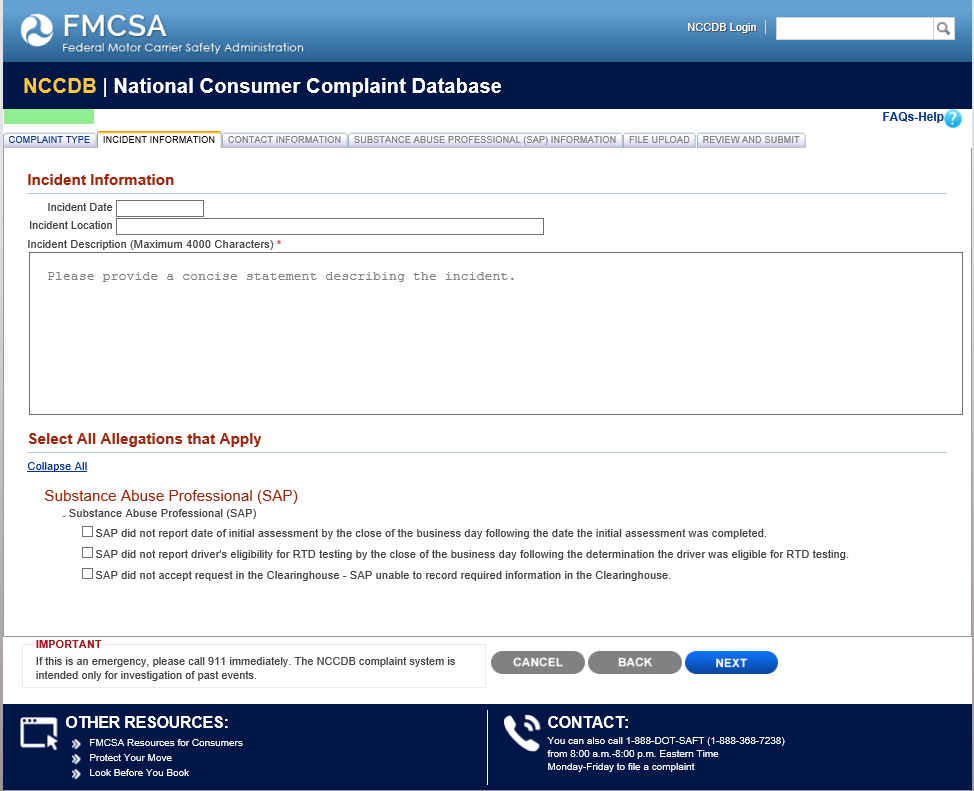 Driver SAP Complaint Contact Information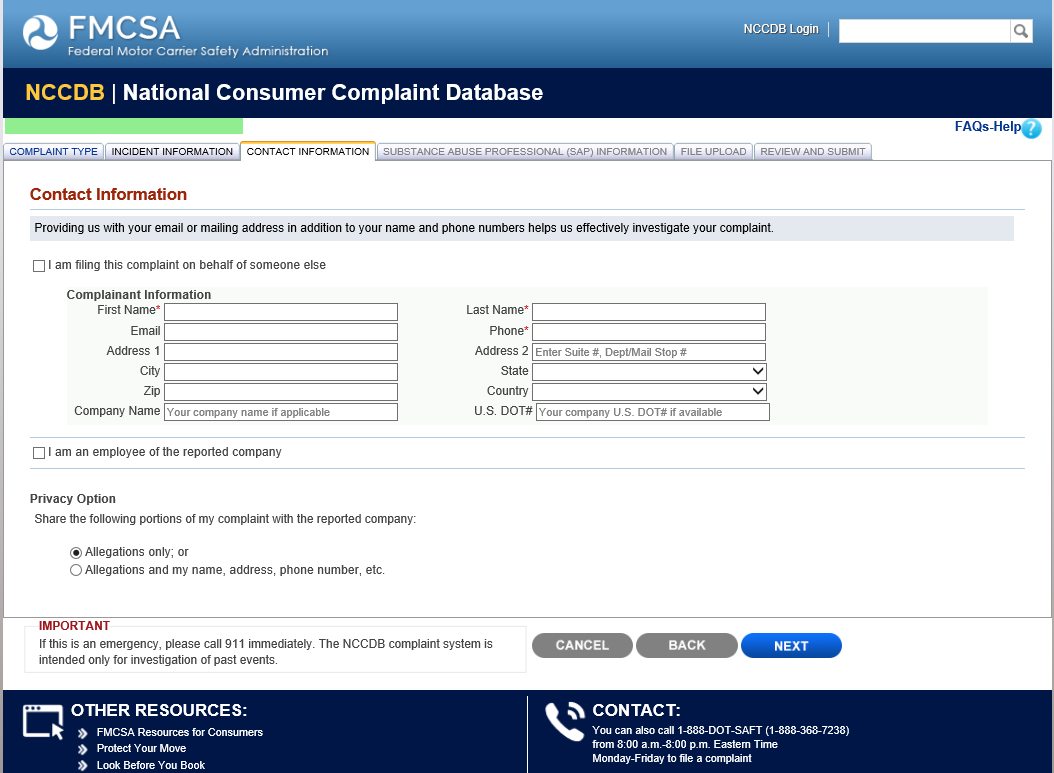 Driver SAP Complaint SAP Information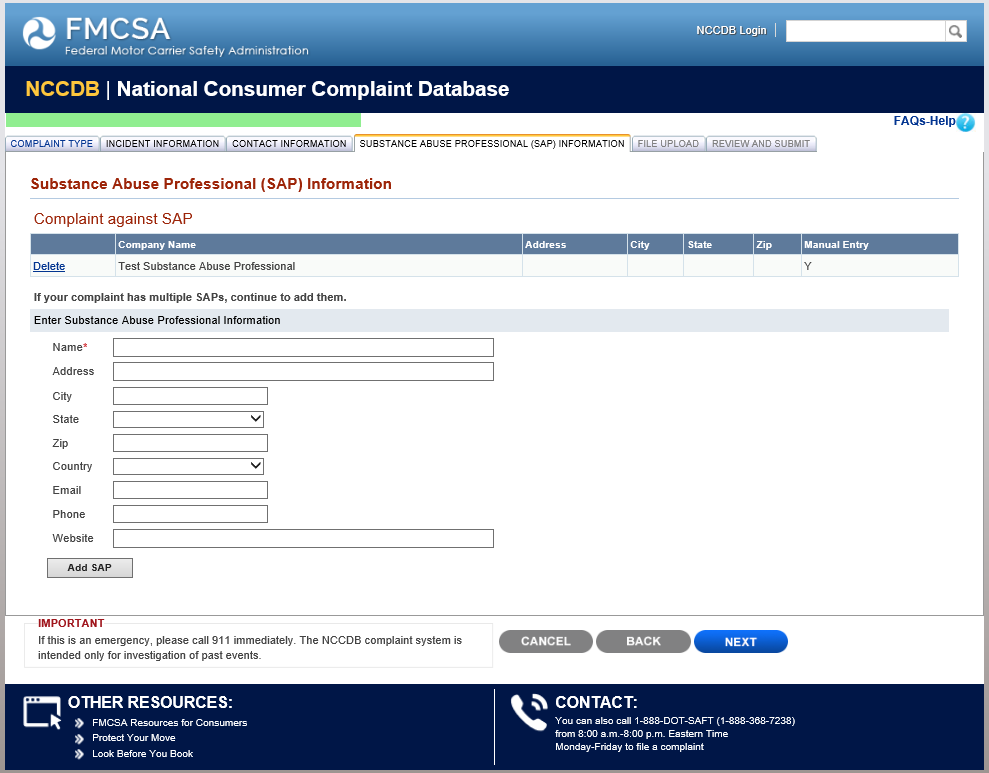 Driver SAP Complaint File Upload 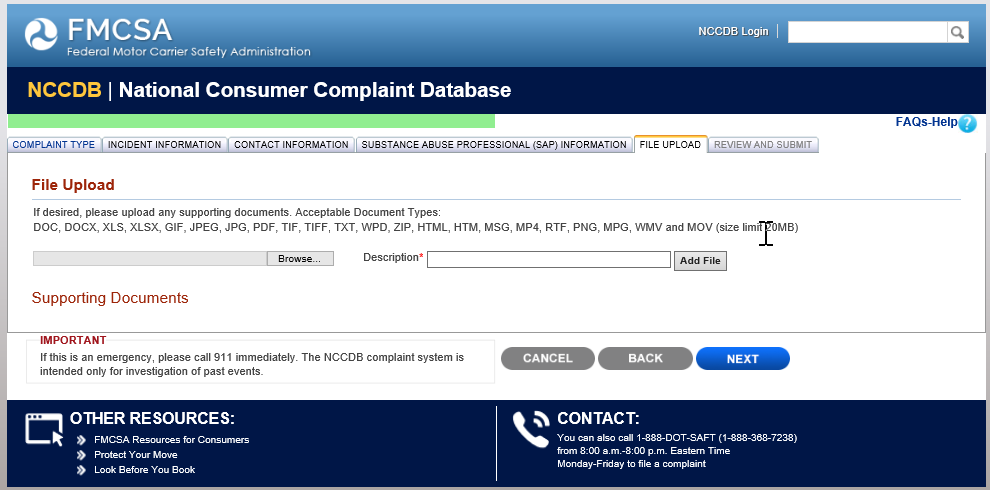 Driver SAP Complaint Review and Submit 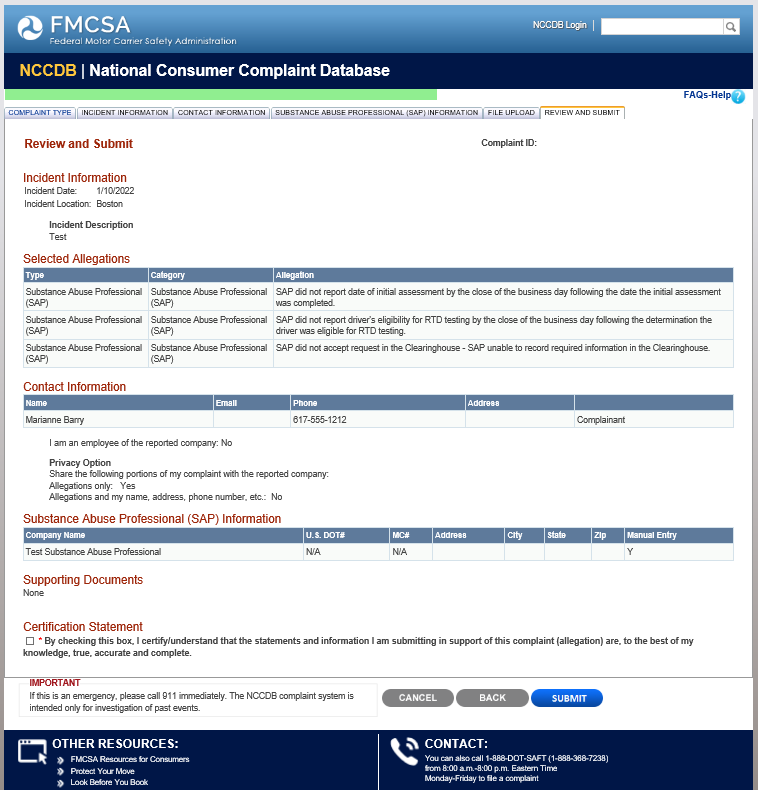 Driver Electronic Log Device (ELD) Provider Complaint Type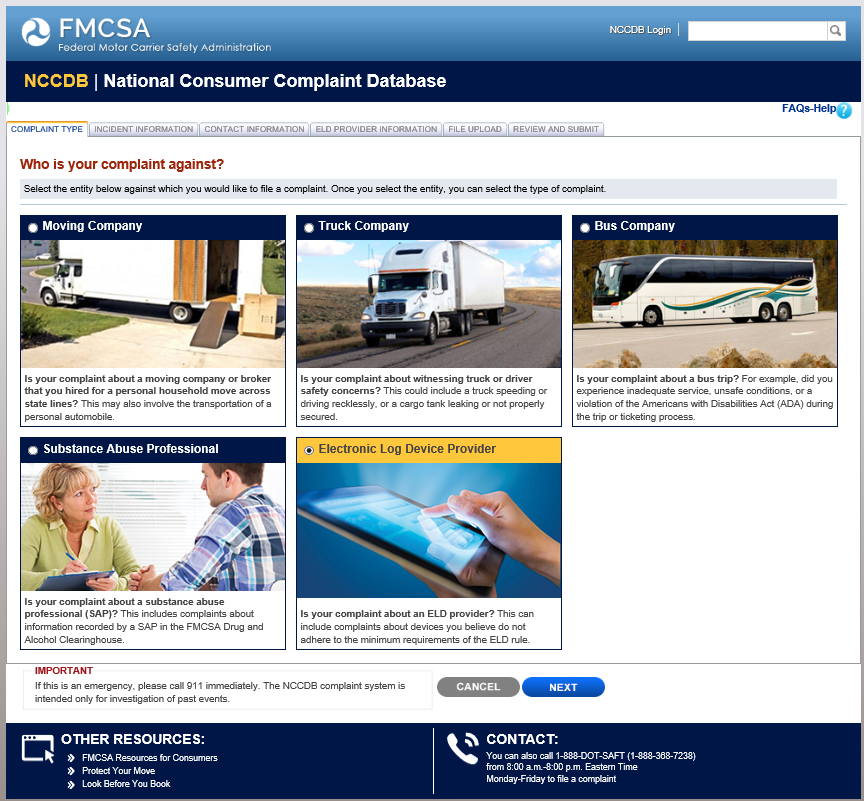 Driver (ELD) Provider Complaint Information 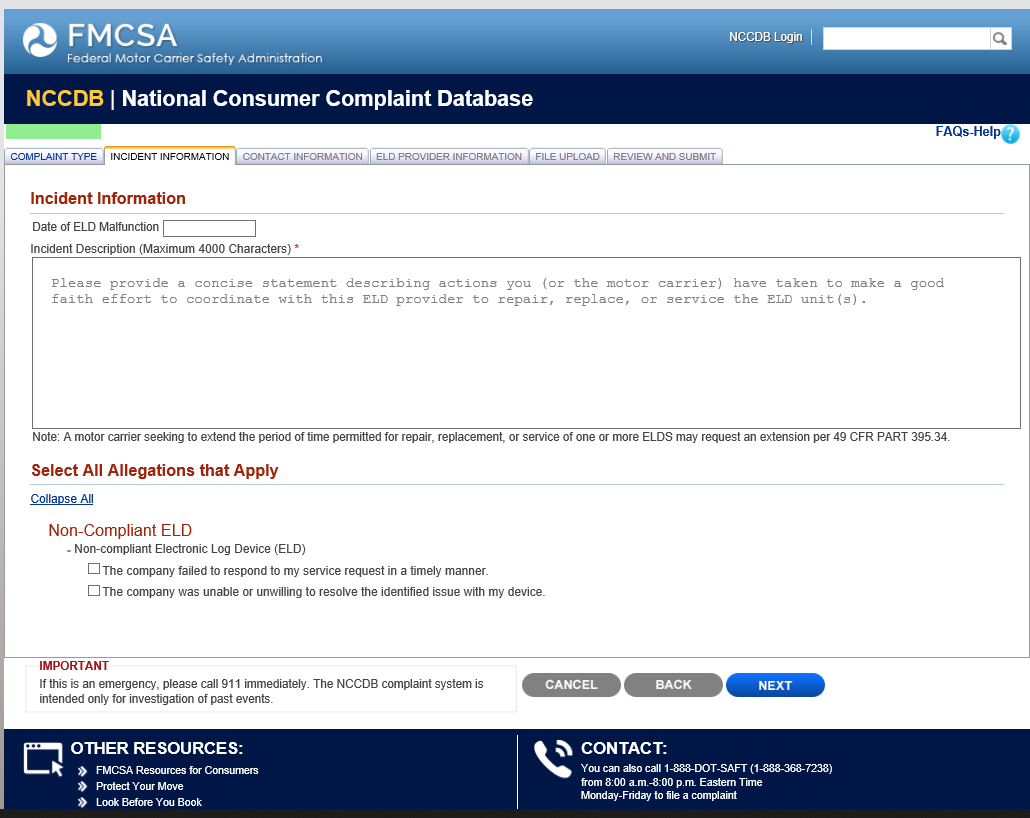 Driver (ELD) Provider Contact Information 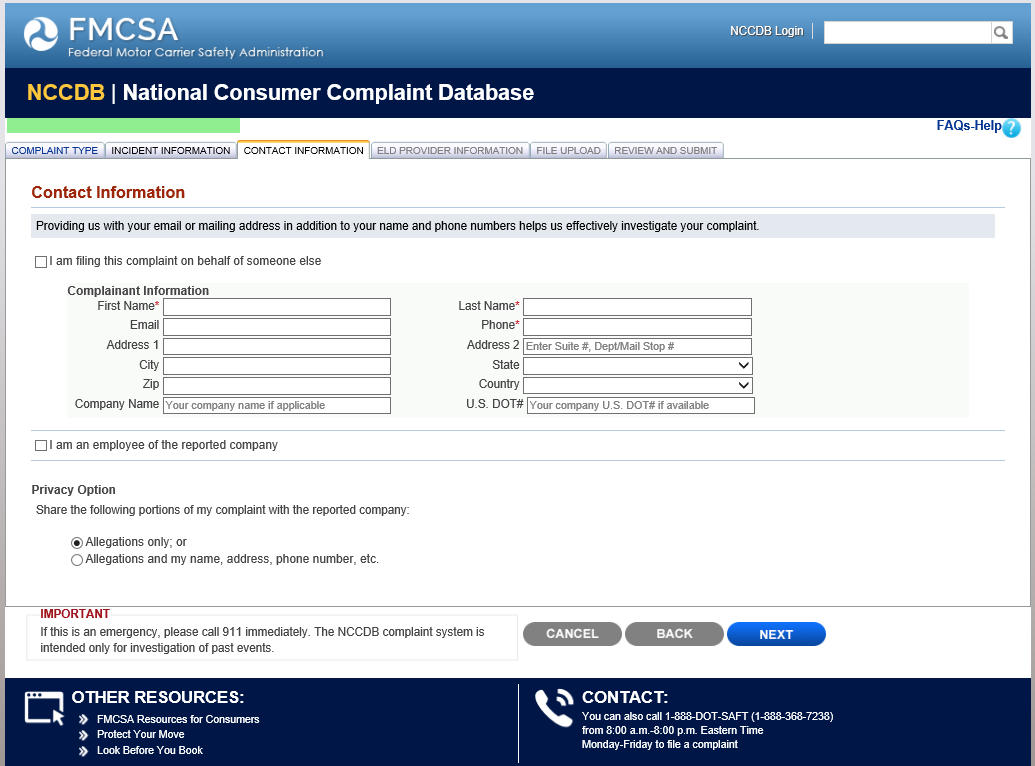 Driver ELD Provider Complaint ELD Provider Information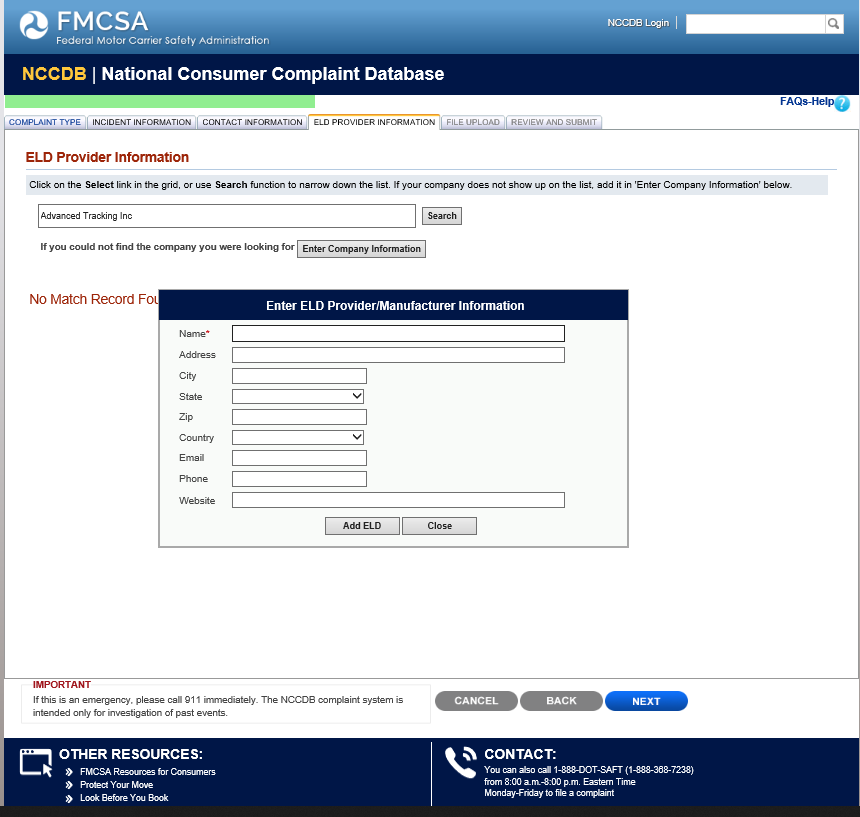 Driver ELD Provider Complaint File Upload Driver ELD Provider Complaint Review and Submit 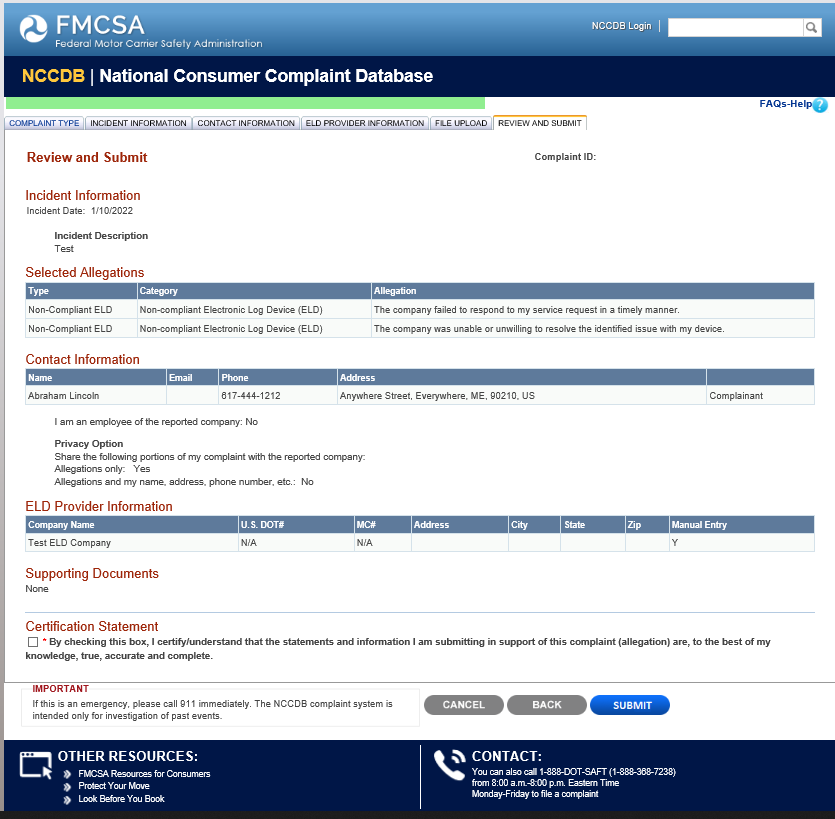 